Βρες τις κρυμμένες λέξεις το κρυπτόλεξο. Ύστερα με τη βοήθειά τους λύσε το παρακάτω σταυρόλεξο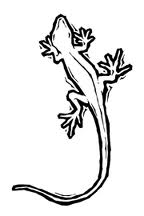 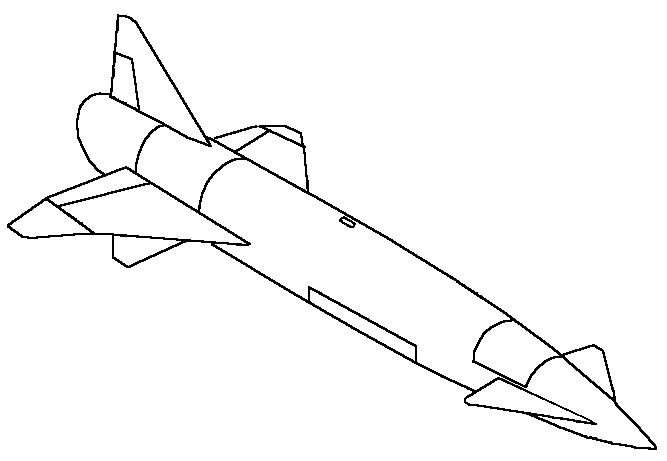 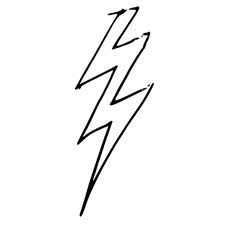 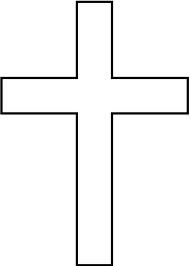 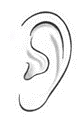 	6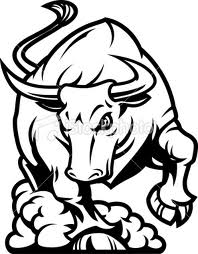 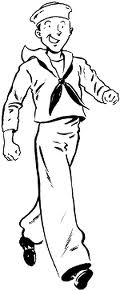 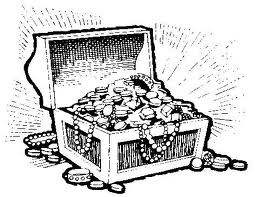 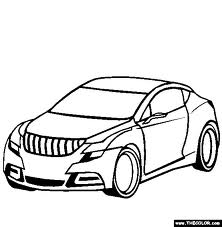 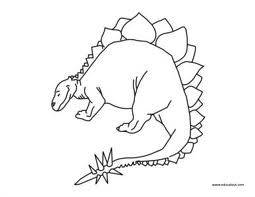 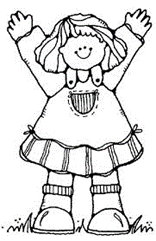 2) Να γράψεις τα πολλά3) Βάλε τις λέξεις στη σειρά και φτιάξε προτάσεις.πονάει  ,  αυτί ,   το ,   μου , πίνω,  παυσίπονο  , Όταν  .......................................................................................................................................Στην ,θησαυρός,  αυλή, ένας,  βρέθηκε   . ......................................................................................................................................ο,  Παύλος,   Αυτός,   είναι. ......................................................................................................................................έχασε,  Η,  ταυτότητα,  Παυλίνα,  την,  της ......................................................................................................................................4) Κάνω ξανά ανάγνωση όλο το κείμενο της σελίδας 28 από το βιβλίο του μαθητή (β’ τεύχος).5)Παίζω στο υπολογιστή το παρακάτω παιχνίδι, πατώντας CTRL+ Κλικ πάνω στον σύνδεσμοΣυνδυασμοί φωνηέντων αυ και ευΈναπολλάέναπολλάΗ αυλή..........................................Το καυσαέριο..........................................Ο μαύρος..........................................Το καυσόξυλο..........................................Ο ναυαγός..........................................Το αυτί..........................................Ο ταυρομάχος..........................................Η καυτή..........................................